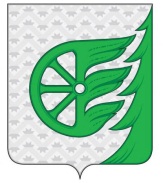 СОВЕТ ДЕПУТАТОВ ГОРОДСКОГО ОКРУГА ГОРОД ШАХУНЬЯНИЖЕГОРОДСКОЙ ОБЛАСТИРЕШЕНИЕО привлечении кредитных ресурсовдля финансирования дефицита бюджетаи  погашения муниципальных долговых обязательств городского округа город Шахунья Нижегородской областиВ целях финансирования дефицита бюджета и  погашения муниципальных долговых обязательств городского округа город Шахунья Нижегородской области, руководствуясь ст.55 Устава городского округа город Шахунья Нижегородской области, Совет депутатов решил:1. Разрешить администрации городского округа город Шахунья Нижегородской области открыть невозобновляемую кредитную линию для финансирования дефицита бюджета и погашения муниципальных долговых обязательств с лимитом выдачи 19571723,40 рублей, сроком на 12 месяцев.Гарантировать включение расходов по обслуживанию ссудной задолженности в бюджет городского округа город Шахунья Нижегородской области на 2021 год.2. Поручить администрации городского округа город Шахунья Нижегородской области определить исполнителя на оказание финансовой услуги по предоставлению кредитных ресурсов в бюджет городского округа город Шахунья в соответствии с действующим законодательством.3. Настоящее решение вступает в силу со дня принятия и подлежит размещению на официальном сайте администрации городского округа город Шахунья Нижегородской области.4. Контроль за исполнением настоящего решения возложить на постоянную депутатскую комиссию по вопросам бюджетно-финансовой деятельности, управления муниципальной собственностью.От 09 октября 2020 года           № 45-2Глава местного самоуправления городского округа город ШахуньяР.В. Кошелев